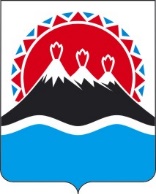 П О С Т А Н О В Л Е Н И ЕПРАВИТЕЛЬСТВАКАМЧАТСКОГО КРАЯПРАВИТЕЛЬСТВО ПОСТАНОВЛЯЕТ:1. Внести в государственную программу Камчатского края «Оказание содействия добровольному переселению в Камчатский край соотечественников, проживающих за рубежом», утвержденную постановлением Правительства Камчатского края от 23.04.2018 № 168-П, изменения согласно приложению к настоящему постановлению.2. Настоящее постановление вступает в силу после дня его официального опубликования.Изменения в государственную программу Камчатского края «Оказание содействия добровольному переселению в Камчатский край соотечественников, проживающих за рубежом», утвержденную постановлением Правительства Камчатского края от 23.04.2018 № 168-П (далее – Программа)Позицию «Объемы и источники финансирования Программы» паспорта Программы изложить в следующей редакции:2. В разделе 3 «Основные мероприятия по реализации Программы» Программы:1) в части 25 слова «Общественный консультативный Совет по реализации Программы (далее – ОКС)» заменить словами «общественный экспертный совет по производительности труда и поддержке занятости (далее – экспертный совет)»;2) в части 30 слово «ОКС» заменить словами «экспертный совет».3. В разделе 5 «Оценка планируемой эффективности и риски реализации Программы» Программы:1) в части 38: а) пункт 3 признать утратившим силу;б) пункт 4 после слова «соотечественники,» дополнить словами «постоянно или временно проживающие на законном основании в Камчатском крае,»;2) дополнить частью 381 следующего содержания:«381. Требования к профессиональному образованию и стажу работы 
не предъявляются к соотечественникам:	1) прибывшим на территорию Российской Федерации в экстренном массовом порядке и признанным беженцами на территории Российской Федерации или получившим временное убежище на территории Российской Федерации;2) постоянно проживающим на территориях иностранных государств, которые совершают недружественные действия в отношении Российской Федерации, российских юридических лиц и физических лиц и перечень которых определен Правительством Российской Федерации, прибывшим на территорию Российской Федерации и признанным беженцами на территории Российской Федерации или получившим временное убежище на территории Российской Федерации;3) постоянно проживающим на территории иностранных государств, которые совершают недружественные действия в отношении Российской Федерации, российских юридических лиц и физических лиц, перечень которых определен Правительством Российской Федерации, подавшим заявление об участии в Государственной программе в уполномоченный орган (во временную группу) в государстве своего постоянного проживания (своего пребывания) или гражданской принадлежности.».4. Приложение 4 к Программе изложить в следующей редакции:«Приложение 4 к государственной программе     Камчатского края «Оказание содействия добровольному переселению в Камчатский край соотечественников, проживающих за рубежом»Объемыфинансовых ресурсов на реализацию основных мероприятий государственной программы Камчатского края «Оказание содействия добровольному переселению в Камчатский край соотечественников, проживающих за рубежом»продолжение таблицы».5. Приложение 8 к Программе изложить в следующей редакции:                                                            «Приложение 8 к государственной                                                                                  программе Камчатского края «Оказание                                                           содействия добровольному переселению                                                          в Камчатский край соотечественников,                                                              проживающих за рубежом»Перечень органов местного самоуправления муниципальных образований в Камчатском крае».6. Приложение 9 к Программе изложить в следующей редакции:                                                            «Приложение 9 к государственной                                                                                  программе Камчатского края «Оказание                                                           содействия добровольному переселению                                                          в Камчатский край соотечественников,                                                              проживающих за рубежом»Перечень отделений краевого государственного казенного учреждения «Центр занятости населения Камчатского края»».[Дата регистрации] № [Номер документа]г. Петропавловск-КамчатскийО внесении изменений в государственную программу Камчатского края «Оказание содействия добровольному переселению в Камчатский край соотечественников, проживающих за рубежом», утвержденную постановлением Правительства Камчатского края от 23.04.2018 № 168-ППредседатель Правительства Камчатского края[горизонтальный штамп подписи 1]Е.А. ЧекинПриложение к постановлениюПриложение к постановлениюПриложение к постановлениюПриложение к постановлениюПравительства Камчатского краяПравительства Камчатского краяПравительства Камчатского краяПравительства Камчатского краяот[REGDATESTAMP]№[REGNUMSTAMP]«Приложение к постановлению Правительства Камчатского края от 23.04.2018 № 168-П«Объемы и источники финансирования ПрограммыОбъем финансирования Программы из средств краевого бюджета составляет 20 707,67418 тыс. рублей, из них 
по годам:2018 год – 1 969,26690 тыс. рублей;2019 год – 3 764,49000 тыс. рублей;2020 год – 1 653,28900 тыс. рублей;2021 год – 1 683,29880 тыс. рублей;2022 год – 1 121,90000 тыс. рублей;2023 год – 1 147,79048 тыс. рублей;2024 год – 2 668,22300 тыс. рублей;2025 год – 3 014,81300 тыс. рублей;2026 год – 3 684,60300 тыс. рублей;2027 год – 0 000,00000 тыс. рублей;2028 год – 0 000,00000 тыс. рублей;2029 год – 0 000,00000 тыс. рублей;2030 год – 0 000,00000 тыс. рублей.В соответствии с Федеральным законом от 27.11.2023 
№ 540-ФЗ «О федеральном бюджете на 2024 год и на плановый период 2025 и 2026 годов» объем финансирования Программы из средств федерального бюджета составляет 29 636,60000 тыс. рублей, 
из них по годам:2018 год – 570,00000 тыс. рублей;2019 год – 1 710,00000 тыс. рублей;2020 год – 1 710,00000 тыс. рублей;2021 год – 1 995,00000 тыс. рублей;2022 год – 3 505,50000 тыс. рублей;2023 год – 2 561,20000 тыс. рублей;2024 год – 3 547,30000 тыс. рублей;2025 год – 6 249,60000 тыс. рублей;2026 год – 7 788,00000 тыс. рублей;2027 год – 0 000,00000 тыс. рублей;2028 год – 0 000,00000 тыс. рублей;2029 год – 0 000,00000 тыс. рублей;2030 год – 0 000,00000 тыс. рублей.Предоставление субсидий из федерального бюджета краевому бюджету осуществляется в соответствии с соглашениями, ежегодно заключаемыми между Министерством внутренних дел Российской Федерации и Правительством Камчатского края.».№п/пНаименованиеПрограммы/подпрограммы/мероприятияКод 
бюджетной классификацииРесурсное обеспечение (тыс. руб.), годыРесурсное обеспечение (тыс. руб.), годыРесурсное обеспечение (тыс. руб.), годыРесурсное обеспечение (тыс. руб.), годыРесурсное обеспечение (тыс. руб.), годыРесурсное обеспечение (тыс. руб.), годы№п/пНаименованиеПрограммы/подпрограммы/мероприятияГРБСВСЕГО20182019202020212022123456789101.Государственная программа Камчатского края «Оказание содействия добровольному переселению в Камчатский край соотечественников, проживающих за рубежом»Всего, в том числе:82950 344,274182 539,266905 474,490003 363,289003 678,29880 4 627,400001.Государственная программа Камчатского края «Оказание содействия добровольному переселению в Камчатский край соотечественников, проживающих за рубежом»за счет средств федерального бюджета29 636,60000570,000001 710,000001 710,000001 995,000003 505,500001.Государственная программа Камчатского края «Оказание содействия добровольному переселению в Камчатский край соотечественников, проживающих за рубежом»за счет средств краевого бюджета20 707,674181 969,266903 764,490001 653,289001 683,298801 121,9000012345678910 2.Создание условий, способствующих добровольному переселению в Камчатский край соотечественников, проживающих за рубежомВсего, в том числе:82948 445,094182 249,266905 383,140003 206,727003 558,450804 393,76000 2.Создание условий, способствующих добровольному переселению в Камчатский край соотечественников, проживающих за рубежомза счет средств федерального бюджета29 570,67000570,000001 710,000001 710,000001 995,000003 439,57000 2.Создание условий, способствующих добровольному переселению в Камчатский край соотечественников, проживающих за рубежомза счет средств краевого бюджета18 874,424181 679,266903 673,140001 496,727001 563,45080954,190003.Содействие обеспечению потребности экономики Камчатского края в квалифицированных кадрах, дальнейшему развитию малого и среднего предпринимательства. Привлечение талантливой молодежи для получения образования в образовательных организациях в Камчатском краеВсего, в том числе:8291 899,18000290,0000091,35000156,56200119,84800233,640003.Содействие обеспечению потребности экономики Камчатского края в квалифицированных кадрах, дальнейшему развитию малого и среднего предпринимательства. Привлечение талантливой молодежи для получения образования в образовательных организациях в Камчатском краеза счет средств федерального бюджета65,930000,000000,000000,000000,0000065,930003.Содействие обеспечению потребности экономики Камчатского края в квалифицированных кадрах, дальнейшему развитию малого и среднего предпринимательства. Привлечение талантливой молодежи для получения образования в образовательных организациях в Камчатском краеза счет средств краевого бюджета1 833,25000290,0000091,35000156,56200119,84800167,71000№п/пНаименованиеПрограммы/подпрограммы/мероприятияКод 
бюджетной классификацииРесурсное обеспечение (тыс. руб.), годыРесурсное обеспечение (тыс. руб.), годыРесурсное обеспечение (тыс. руб.), годыРесурсное обеспечение (тыс. руб.), годыРесурсное обеспечение (тыс. руб.), годыРесурсное обеспечение (тыс. руб.), годыРесурсное обеспечение (тыс. руб.), годыРесурсное обеспечение (тыс. руб.), годы№п/пНаименованиеПрограммы/подпрограммы/мероприятияГРБС20232024202520262027202820292030123411121314151617181.Государственная программа Камчатского края «Оказание содействия добровольному переселению в Камчатский край соотечественников, проживающих за рубежом»Всего, в том числе:829 3 708,990486 215,523009 264,41300   11 472,603000,000000,000000,000000,000001.Государственная программа Камчатского края «Оказание содействия добровольному переселению в Камчатский край соотечественников, проживающих за рубежом»за счет средств федерального бюджета2 561,200003 547,300006 249,600007 788,000000,000000,000000,000000,000001.Государственная программа Камчатского края «Оказание содействия добровольному переселению в Камчатский край соотечественников, проживающих за рубежом»за счет средств краевого бюджета 1 147,790482 668,223003 014,813003 684,603000,000000,000000,000000,00000 2.Создание условий, способствующих добровольному переселению в Камчатский край соотечественников, проживающих за рубежомВсего, в том числе:829 3 465,910485 960,623009 009,51300 11 217,703000,000000,000000,000000,00000 2.Создание условий, способствующих добровольному переселению в Камчатский край соотечественников, проживающих за рубежомза счет средств федерального бюджета 2 561,20000 3 547,300006 249,600007 788,000000,000000,000000,000000,00000 2.Создание условий, способствующих добровольному переселению в Камчатский край соотечественников, проживающих за рубежомза счет средств краевого бюджета 904,710482 413,323002 759,913003 429,703000,000000,000000,000000,00000123411121314151617183.Содействие обеспечению потребности экономики Камчатского края в квалифицированных кадрах, дальнейшему развитию малого и среднего предпринимательства. Привлечение талантливой молодежи для получения образования в образовательных организациях в Камчатском краеВсего, в том числе:829243,08000254,90000254,90000254,900000,000000,000000,000000,000003.Содействие обеспечению потребности экономики Камчатского края в квалифицированных кадрах, дальнейшему развитию малого и среднего предпринимательства. Привлечение талантливой молодежи для получения образования в образовательных организациях в Камчатском краеза счет средств федерального бюджета0,000000,000000,000000,000000,000000,000000,000000,000003.Содействие обеспечению потребности экономики Камчатского края в квалифицированных кадрах, дальнейшему развитию малого и среднего предпринимательства. Привлечение талантливой молодежи для получения образования в образовательных организациях в Камчатском краеза счет средств краевого бюджета243,08000254,90000254,90000254,900000,000000,000000,000000,00000№ п/пНаименование органа местного самоуправленияАдрес нахождения, контактный телефонАдрес нахождения, контактный телефон12331.Петропавловск-Камчатский городской округ683000, Камчатский край, 
г. Петропавловск-Камчатский, ул. Ленинская, д. 14, +7 (4152) 30-25-10 683000, Камчатский край, 
г. Петропавловск-Камчатский, ул. Ленинская, д. 14, +7 (4152) 30-25-10 2.Городской округ поселок «Палана»688000, Камчатский край, Тигильский район, п. Палана, ул. Обухова, 6, +7 (41543) 3-21-00 688000, Камчатский край, Тигильский район, п. Палана, ул. Обухова, 6, +7 (41543) 3-21-00 3.Алеутский муниципальный округ684500, Камчатский край, Алеутский район, с. Никольское, ул. 50 лет Октября, д. 13, +7 (41547) 2-22-92684500, Камчатский край, Алеутский район, с. Никольское, ул. 50 лет Октября, д. 13, +7 (41547) 2-22-924.Елизовский муниципальный округ684000, Камчатский край, Елизовский район, г. Елизово, ул. Ленина, д. 10, +7 (41531) 6-16-42684000, Камчатский край, Елизовский район, г. Елизово, ул. Ленина, д. 10, +7 (41531) 6-16-425.Мильковский муниципальный округ684300, Камчатский край, Мильковский район, с. Мильково, ул. Победы, д. 8, +7 (41533) 2-13-53684300, Камчатский край, Мильковский район, с. Мильково, ул. Победы, д. 8, +7 (41533) 2-13-536.Быстринский муниципальный район684350, Камчатский край, Быстринский район, с. Эссо, ул. Терешковой, д. 1, +7 (41542) 2-13-30684350, Камчатский край, Быстринский район, с. Эссо, ул. Терешковой, д. 1, +7 (41542) 2-13-307.Карагинский муниципальный район688700, Камчатский край, Карагинский район, п. Оссора, ул. Советская, 37, +7 (41545) 4-13-41688700, Камчатский край, Карагинский район, п. Оссора, ул. Советская, 37, +7 (41545) 4-13-418.Олюторский муниципальный район688800, Камчатский край, Олюторский район, с. Тиличики, ул. Молодежная, д. 12,  +7 (41544) 5-29-31688800, Камчатский край, Олюторский район, с. Тиличики, ул. Молодежная, д. 12,  +7 (41544) 5-29-319.Пенжинский муниципальный район688850, Камчатский край, Пенжинский район, с. Каменское, ул. Ленина, д. 12, +7 (41546) 6-10-86 688850, Камчатский край, Пенжинский район, с. Каменское, ул. Ленина, д. 12, +7 (41546) 6-10-86 10.Соболевский муниципальный район684200, Камчатский край, Соболевский район, с. Соболево, ул. Советская, д. 23, +7 (41536) 3-23-01684200, Камчатский край, Соболевский район, с. Соболево, ул. Советская, д. 23, +7 (41536) 3-23-0111.Тигильский муниципальный район688600, Камчатский край, Тигильский район, с. Тигиль, ул. Партизанская, д. 17, +7 (41537) 2-10-78688600, Камчатский край, Тигильский район, с. Тигиль, ул. Партизанская, д. 17, +7 (41537) 2-10-7812.Усть-Большерецкий муниципальный район684100, Камчатский край, Усть-Большерецкий район, с. Усть-Большерецк, ул. Октябрьская, д. 14, +7 (41532) 2-16-30684100, Камчатский край, Усть-Большерецкий район, с. Усть-Большерецк, ул. Октябрьская, д. 14, +7 (41532) 2-16-3013.Усть-Камчатский муниципальный район684415, Камчатский край, Усть-Камчатский район, с. Усть-Камчатск, ул. 60 лет Октября, д. 24, +7 (41534) 2-08-44684415, Камчатский край, Усть-Камчатский район, с. Усть-Камчатск, ул. 60 лет Октября, д. 24, +7 (41534) 2-08-44№ п/пНаименование отделенияАдрес нахождения, контактный телефонАдрес нахождения, контактный телефон12331.отделение в городе Петропавловске-Камчатском 683032, Камчатский край, г. Петропавловск-Камчатский, 
ул. Пограничная, д. 42/1, +7 (4152) 41-07-21683032, Камчатский край, г. Петропавловск-Камчатский, 
ул. Пограничная, д. 42/1, +7 (4152) 41-07-212.отделение в городском округе «поселок Палана»  688000, Камчатский край, Тигильский район, пгт. Палана, 
пер. Пролетарский, д. 8, +7 (41543) 3-21-34 688000, Камчатский край, Тигильский район, пгт. Палана, 
пер. Пролетарский, д. 8, +7 (41543) 3-21-343.отделение в Алеутском районе684500, Камчатский край, Алеутский район, 
с. Никольское, ул. Гагарина, д. 6, помещение 1, +7 (41547) 2-22-97684500, Камчатский край, Алеутский район, 
с. Никольское, ул. Гагарина, д. 6, помещение 1, +7 (41547) 2-22-974.отделение в Елизовском районе684400, Камчатский край, г. Елизово, 
ул. Виталия Кручины, д. 10, +7 (41531) 6-13-31684400, Камчатский край, г. Елизово, 
ул. Виталия Кручины, д. 10, +7 (41531) 6-13-315.отделение в Мильковском округе684300, Камчатский край, Мильковский район, с. Мильково,                      ул. Победы, д. 3 А, +7 (41533) 2-26-58684300, Камчатский край, Мильковский район, с. Мильково,                      ул. Победы, д. 3 А, +7 (41533) 2-26-586.отделение в Быстринском  районе684350, Камчатский край, Быстринский район, с. Эссо, ул. 50 лет Октября, д. 7, +7 (41542) 2-14-96 684350, Камчатский край, Быстринский район, с. Эссо, ул. 50 лет Октября, д. 7, +7 (41542) 2-14-96 7.отделение в Карагинском  районе688700, Камчатский край, Карагинский район, п. Оссора, 
ул. Советская, д. 23 А, +7 (41545) 4-15-09688700, Камчатский край, Карагинский район, п. Оссора, 
ул. Советская, д. 23 А, +7 (41545) 4-15-098.отделение в Олюторском  районе688800, Камчатский край, Олюторский район, с. Тиличики, 
ул. Школьная, д. 19, +7 (41544) 5-21-65688800, Камчатский край, Олюторский район, с. Тиличики, 
ул. Школьная, д. 19, +7 (41544) 5-21-659.отделение в Пенжинском  районе688850, Камчатский край, Пенжинский район, 
с. Каменское, ул. Пенжинская, д. 2, +7 (41546) 6-10-66688850, Камчатский край, Пенжинский район, 
с. Каменское, ул. Пенжинская, д. 2, +7 (41546) 6-10-6610.отделение в Соболевском районе684200, Камчатский край, Соболевский район, 
с. Соболево, ул. Советская, д. 35 А, +7 (41536) 3-24-63684200, Камчатский край, Соболевский район, 
с. Соболево, ул. Советская, д. 35 А, +7 (41536) 3-24-6311.отделение в Тигильском районе688600, Камчатский край, Тигильский район, с. Тигиль, 
пер. Строительный, д. 19, +7 (41537) 2-13-24688600, Камчатский край, Тигильский район, с. Тигиль, 
пер. Строительный, д. 19, +7 (41537) 2-13-2412.отделение в Усть-Большерецком районе684100, Камчатский край, Усть-Большерецкий район, 
с. Усть-Большерецк, ул. Юбилейная, д. 16, кв. 19, 
+7 (41532) 2-10-66684100, Камчатский край, Усть-Большерецкий район, 
с. Усть-Большерецк, ул. Юбилейная, д. 16, кв. 19, 
+7 (41532) 2-10-6613.отделение в Усть-Камчатском  районе684415, Камчатский край, Усть-Камчатский район, п. Усть-Камчатск, ул. 60 лет Октября, д. 24, +7 (41534) 2-18-56684415, Камчатский край, Усть-Камчатский район, п. Усть-Камчатск, ул. 60 лет Октября, д. 24, +7 (41534) 2-18-56